ВЛИЯНИЕ СКАЗКИ НА РАЗВИТИЕ РЕБЕНКА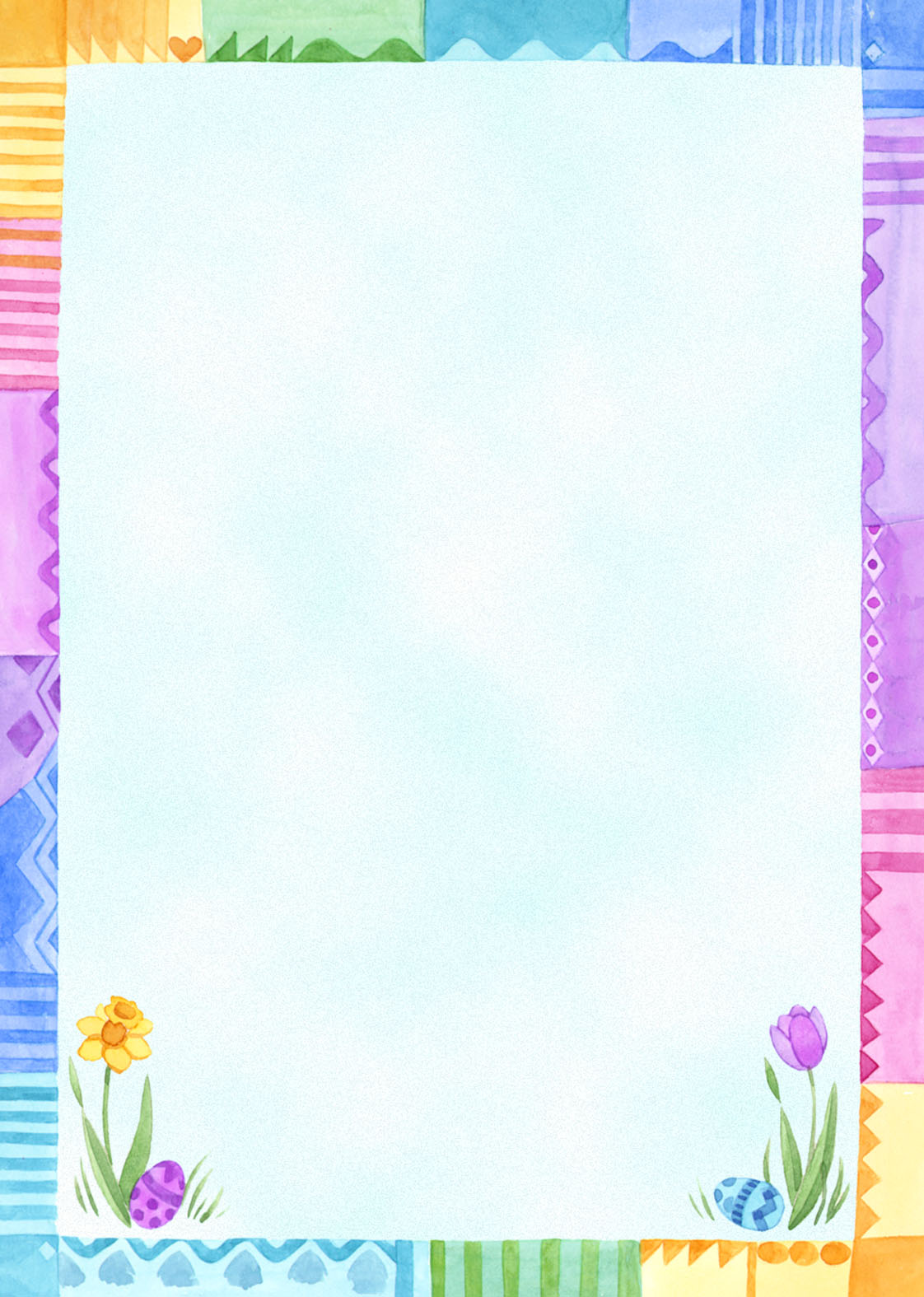 Сказки являются эстетическим творчеством, как для детей, так и для взрослых. Это необходимое средство в постижении ребёнком мира, как внешнего, так и внутреннего. Сказка позволяет сделать процесс эмоционально-нравственного развития ребёнка контролируемым и целенаправленным. Основой любой сказки, как правило, становится фантазия и воображени е ребенка. Сказочный мир открывает для детей те или иные чувства, и в этом тайна живучести в нашей душе сказочных образов и тайны их влияния на детскую душу. Задача сказки – дать образы, в которых выражаются, которыми питаются чувства. Она  допускает значительные отступления от буквальной передачи реальности, открывая простор для творческого воображения. Благодаря сказкам ребенок может выражать свои чувства и их влияние на ребенка, как на личность, достаточно большое. Между играми и сказками, всегда существовала большая связь. По сути игры являются инсценированными сказками. Всегда стоит помнить о том, что ребенок воспринимает сказки не как выдумку. Для него это реальность мира чувств, раздвигающая рамки обычной жизни, позволяющая на доступном для детей уровне познать сложнейшие явления, это символический банк жизненных ситуаций. Сказочные уроки – это уроки на всю жизнь и для больших, и для маленьких. Для детей – это ни с чем несравнимые уроки нравственности, для взрослых – это уроки, в которых сказка обнаруживает своё воздействие на ребёнка. Все виды сказок можно будет разделить на два вида: народные и авторские, которые в свою очередь можно разделить на три подгруппы: страшные, про животных и бытовые.К народным сказкам можно будет отнести те, которые заключаются в окружении животного мира, где любой зверек может в любое время говорить с вашим ребенком. Это важно для формирования бережного и осмысленного отношения к тому, что нас окружает. Начиная от людей, и заканчивая растениями и рукотворными вещами. Поэтому важно будет выбирать правильные сказки. Еще к народн ым сказкам можно отнести борьбу зла и добра. Такие сказки важны для поддержания бодрости духа и развития стремления к лучшему, т.е. для морально-нравственное развития. Они научат вашего ребенка распознавать зло и развить стремление сделать мир лучше.Многие дети, зачастую, ассоциируют себя с различными животными. Поэтому читать сказки нужно о тех животных, которые будут оказывать положительное влияние на вашего ребенка. Вокруг нас множество помощников. Но они приходят на помощь только в том случае, если мы не можем справиться с ситуацией или заданием сами. Это очень важно для формирования чувства самостоятельности, а также доверия к окружающему миру. Наша жизнь многогранна, поэтому сюжеты народных сказок многообразны.К бытовым сказкам можно будет отнести те сказки, где будет идти речь о семейной жизни, а так же разрешения  конфликтных ситуаций. Благодаря таким сказкам ребенок научится преодолевать трудности, которые могут появиться на его пути. Именно такие сказки являются незаменимыми для развития личности ребенка.А вот страшные сказки помогут ребенку освобождаться от трудностей, напряжения и собственно страхов. Чаще всего в таких сказках всегда присутствует борьбы добра и зла. Ребенок должен самостоятельно выбрать персонажа, за которого он будет переживать, а задачей родителей и педагогов направить эти переживания в правильное русло.Ребенку следует читать все виды сказок, главное, чтобы он выбирал правильного героя, на которого бы ему хотелось равняться. 